LIGA DEPARTAMENTAL DE FUTBOL DE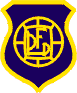 TRIBUNAL DE DISCIPLINA BOLETÍN N° 13/19 ANEXO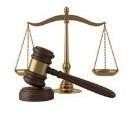  jueves, 2 de mayo de 2019INTIMACIÓN 1En el día de la fecha, Viernes 17 de mayo del 2019, se reúne el tribunal de disciplina, en las oficinas de la liga departamental de futbol de punilla ubicado en la calle Sarmiento 829 de la ciudad de Cosquín. Visto el pedido del Comité Ejecutivo de la Liga se intima a los Clubes EMFI y Tiro Federal a disponer de una programación para el partido de Primera, Reserva y Femenino que deben jugar entre ambos equipos correspondiente a la Fecha 6. Esta programación debe ser presentada ante Comisión Directiva antes del día Martes 21 de Mayo.INTIMACIÓN 2En el día de la fecha, Viernes 17 de mayo del 2019, se reúne el tribunal de disciplina, en las oficinas de la liga departamental de futbol de punilla ubicado en la calle Sarmiento 829 de la ciudad de Cosquín. Visto el descargo del Club EMFI, se intima a los Clubes EMFI y River a disponer de una programación bilateral entre ambos clubes para el partido de Primera, Reserva y Femenino que deben completar por la Fecha 8 e intimar al Club EMFI a indemizar o en su defecto, hacerse cargo de los gastos ocasionados por la movilidad de la categoría Femenino del Club River (Art.100 y 101 del R.T.P.). Esta programación debe ser presentada ante Comisión Directiva antes del día Martes 21 de Mayo.Miembros presentes: Goñi Ivan, García Pablo, Lasso Leandro, Dr. Brito Gabriel.